uc anr PCPA
new agreement request form 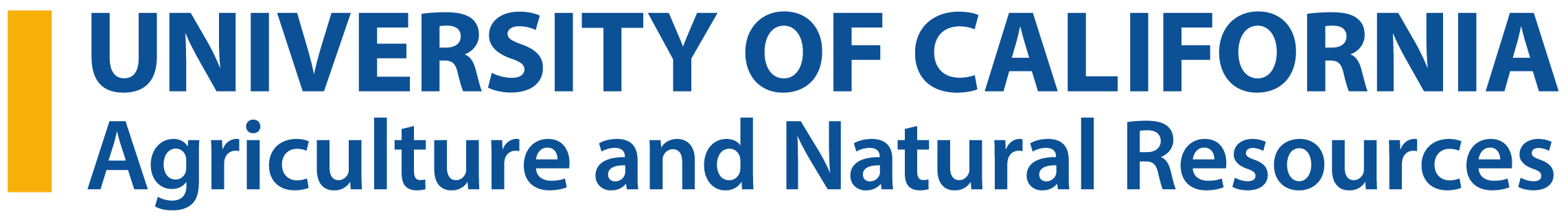 (send to newagreement@ucanr.edu)UC ANR requestor InformationOther party informationContact Name Location (UCCE, REC, etc.) Street Address Program (EFNEP, 4H, MGP, etc.) City, State, Zip Name of Activity Phone Date of Activity Email Email Contact Name Name of Organization Street Address Authority for Signature:City, State, Zip Name Phone Title Contact Email Signature Emailother InformationType of Agreement (e.g. MOU, license, etc)□ New Draft□ Amendment□ APBC Template□ Renewal□ Other Party Form□ OtherIf renewal or amendment, date of execution of original agreement: If renewal or amendment, date of execution of original agreement: If renewal or amendment, date of execution of original agreement: If renewal or amendment, date of execution of original agreement: Term Length Term Length Term Length Term Length If intern agreement: Begin intern intake process by contacting Staff HR (Bethanie Brown) brbbrown@ucanr.edu □ If intern agreement: Begin intern intake process by contacting Staff HR (Bethanie Brown) brbbrown@ucanr.edu □ If intern agreement: Begin intern intake process by contacting Staff HR (Bethanie Brown) brbbrown@ucanr.edu □ If intern agreement: Begin intern intake process by contacting Staff HR (Bethanie Brown) brbbrown@ucanr.edu □ Description of Activity Description of Activity Description of Activity Description of Activity Description of Responsibilities (Terms) Description of Responsibilities (Terms) Description of Responsibilities (Terms) UC UC UC UC Other partyOther partyOther partyOther partyAdditional Information (optional)Additional Information (optional)Additional Information (optional)Additional Information (optional)